2019年口腔医师笔试真题汇总执业医师真题1.细胞壁中脂类含量最多的细菌是：E
A 白喉棒状杆菌
B 淋病杂瑟菌
C 金黄色葡萄球菌
D 伤寒沙门菌
E 结核分枝杆菌
 
2.一般情况含氟涂料应用的频率是：B
A 5次/年
B 2次/年
C 4次/年
D 3次/年
E 1次/年
 
3.下列不属于软腭肌的是：A
A 腭降肌
B 腭帆张肌
C 腭咽肌
D 腭帆提肌
E 腭舌肌
 
4.根据《突发公共卫生事件应急条例》，卫生行政部门应当对医疗机构采取责令改正，通报批评，给与警告处理的情形是：D
A 未对突发事件开展流行病学调查
B 未及时诊断不明原因的疾病
C 未建立突发事件信息发布制度
D 未履行突发事件报告职责
E 未向社会发布突发事件信息
 
5.与药物性牙龈肥大有关的药物是：A
A 环孢素A
B 螺旋霉素
C 多西环素
D 阿莫西林
E 甲硝唑
 
6.上颌第一磨牙麻醉的神经是：B
A 鼻腭神经 腭前神经 腭后神经
B 上牙槽后神经 上牙槽中神经 腭前神经
C 上牙槽后神经 上牙槽中神经 鼻腭神经
D 上牙槽后神经 上牙槽中神经 上牙槽前神经
E 上牙槽中神经 鼻腭神经 腭前神经
 
7.根尖肉芽肿的上皮主要来源于：B
A  缩余釉上皮
B  Malassez上皮剩余
C  牙龈上皮
D  牙板上皮
E  腺上皮
 
8.胆汁中胆汁酸盐在消化道的主要作用是：C
A 促进蛋白质吸收
B 促进核酸吸收
C 促进脂质吸收
D 促进矿物质吸收
E  
 
9.腺样囊型癌的病理特点是：D
A 实性型中肿瘤细胞无变性坏死
B 肿瘤间质不伴有玻璃样变
C 肿瘤局限有包膜
D 肿瘤细胞可形成小管状或条索状结构
E 肿瘤细胞发生明显钙化
 
10.口腔流行病学作用的描述不正确的是：D
A 研究疾病预防措施并评价其效果
B 监测口腔疾病流行趋势
C 了解人群口腔健康和疾病的分布状况
D 为口腔健康促进的实施提供保障
E 研究口腔疾病的病因
 
11.面部的发育来自：D
A 上颌突和球状突
B 侧腭突和球状突
C 侧腭突和侧鼻突
D 额鼻突和下颌突
E 侧腭突和上颌突
 
12.氯己定和氟化亚锡联合用于控制菌斑时，正确的使用方法是：E
A 应用氯己定后15-20分钟再用氟化亚锡
B 应用氯己定后90分钟再用氟化亚锡
C 应用氯己定后5分钟再用氟化亚锡
D 应用氯己定后6-10分钟再用氟化亚锡
E 应用氯己定后30-60分钟再用氟化亚锡
 
13.可引起牙龈废用性萎缩的是：B
A 牙冠轴面无突度
B 牙冠轴面突度过大
C 牙冠面副沟排溢道不明显
D 牙冠外展隙不明显
E 牙冠轴面突度过小
 
14.牙周翻瓣术中 颊舌侧龈缘高度差别很大，应采用的缝合方式为：D
A 冠向复位缝合
B 锚式缝合
C 水平褥式缝合
D 悬吊缝合
E 牙间间断缝合
 
 
 
 
15.九岁半，乳IV,V缺失，采用的间隙保持器：可摘
  乳IV缺失，乳V因根尖周病做根管治疗后，采用间隙保持器是：全冠丝圈
 
 
A 婴儿  B 幼儿  C 老年人 D 中年人 E 学龄前期
16.做第一恒磨牙窝沟封闭：E
17.易患根面龋：C
18.首次口腔检查是在：A
 
19.切道斜度：在前伸咬合运动过程中，下颌切牙运行轨迹与眶耳平面所成的角度称为切道斜度。
 
20.髁道斜度：下颌在前伸咬合运动的过程中，髁突在关节窝内的运动轨迹与眶耳平面所成的角度称为髁道斜度。
 
21.后退接触位至牙尖交错位：1mm
 
22.侧向咬合运动，向外侧运动幅度：3mm
 
23.龋均、患龋率、发病率
 
24.扁平苔藓：固有层淋巴细胞浸润带
25.慢性盘状红斑狼疮：角质栓，蝴蝶斑，血管周围淋巴细胞浸润，放射状条纹
 
26.无黏膜下层的是：舌背黏膜
 
A 颊粘膜 B 舌背 C 硬腭 D 舌腹 E 唇红
27.味蕾最多：B
28.咀嚼黏膜：C
29.特殊黏膜：B
 
30.痛觉感受器：游离神经末梢
31.热觉感受器：鲁菲尼感受器(Ruffini)
32.冷觉感受器：克劳斯感受器(Krause)
33.近中沟：上4。近中舌沟：下4。远中舌沟：上6。
 
34.下牙咬合时，牙周组织所承受实际咀嚼力量称为：A
A.（牙合）力
B.咀嚼效率
C.咀嚼肌力
D.咀嚼周期
E.牙周潜力
 
35.口腔一般感觉的敏感性依次为： A
A.痛觉＞压觉＞冷觉＞温觉
B.压觉＞冷觉＞温觉＞痛觉
C.冷觉＞温觉＞痛觉＞压觉
D.温觉＞痛觉＞压觉＞冷觉
E.痛觉＞温觉＞冷觉＞压觉
 
36.唾液的功能不包括： B【无吸收作用也没有提高发声的作用】
A.消化作用
B.吸收作用
C.溶酶作用
D.冲洗作用
E.排泄作用
 
36.在腮腺浅叶前缘由上到下依次为：D
Ａ.面神经颧支面神经上颊支腮腺导管面神经下颊支
Ｂ.面神经颧支面神经上颊支腮腺导管面神经下颊支下颌缘支
Ｃ.面动脉面横动脉面神经颧支腮腺导管
Ｄ.面横动脉面神经颧支面神经上颊支腮腺导管面神经下颊支面神经下颌缘支
Ｅ.面神经颧支面横动脉面神经上颊支腮腺导管面神经下颊支
 
37.牙周手术/翻瓣术中，最关键最常用的切口是：内斜切口
38.牙膏里没有的成分：凝固剂
39.kappa值0.61代表：可靠度优
40.与免疫相关的：朗格汉斯细胞
 与压力触觉感受相关的：梅克尔细胞
 
41.排龈刀属于：高危器械
42.空气传播的：腺病毒
43.牙周膜纤维数量最多力量最强的是：斜行组
  维持直立的主要纤维是：水平组
  防止牙根向冠方移动的纤维是：根间组
44.牙周膜的主纤维：穿通纤维/沙比纤维【牙槽嵴组+水平组+斜行组+根尖组+根间组】
 
45.7个月婴儿，医院出生，根据其免疫特点和传染病发生的情况，完成计划免疫和预防接种应不包括
A.卡介苗
B.乙型肝炎疫苗
C.百白破三联针
D.脊髓灰质炎糖丸
E.麻疹减毒活疫苗
【答案】E
【解析】卡介苗：出生时
乙肝疫苗：出生时、一个月、6个月
脊髓灰质炎疫苗：2个月、3个月、4个月
百白破疫苗：3个月、4个月、5个月
麻疹疫苗:8个月；6-7岁复种
本题除了麻疹疫苗为7个月后第8个月注射，其他均为7个月前接种完成。
 
46.检查某班15岁学生50名,其中患龋病者10人，龋失补牙数为：D=70,M=2,F=8龋失补牙面数为：D=210,M=10,F=15,这班学生龋面均为
A.0.8
B.1.4
C.1.6
D.4.2
E.4.7
【答案】E
 
47.细菌内毒素的特征是
A.只有革兰阴性细菌产生
B.少数革兰阳性细菌产生
C.细菌在生活状态下释放
D.抗原性强
E.不耐热
【答案】A
【解析】内毒素是革兰阴性菌的细胞壁成分，只能由革兰阴性菌产生。
 
48.腺泡细胞癌的病理学特征是
A.肿瘤细胞含特征性嗜碱性颗粒
B.由肿瘤上皮与黏液样、软骨样结构构成
C.细胞形态学上的一致性与组织结构的多样性
D.由含嗜酸性颗粒的柱状细胞和淋巴样组织构成
E.由黏液细胞、表皮样细胞和中间细胞构成
【答案】A
 
49.咀嚼肌收缩所发挥的最大力是
A.咀嚼压力
B.咀嚼肌力
C.最大（牙合）力
D.（牙合）力
E.牙周潜力
【答案】B
【解析】咀嚼肌收缩所发挥的最大力是咀嚼肌力。咀嚼压力也叫（牙合）力，是咀嚼时牙齿实际承受的咀嚼力量；咀嚼肌力也叫咀嚼力，是指咀嚼肌收缩所能发挥的最大力；最大（牙合）力也叫牙周潜力，是指牙周组织能承受的最大力。故本题答案是B。
 
50.日常咀嚼食物所需的力是
A.10～20 kg
B.5～20 kg
C.20～30 kg
D.3～30 kg
E.30～40 kg
【答案】D
 
A.出生时，1个月，3个月
B.出生时，1个月，6个月
C.2个月，3个月，4个月
D.3个月，4个月，5个月
E.4个月，5个月，6个月
51.1岁内婴儿乙肝疫苗接种时间为
52.1岁内婴儿百白破三联针疫苗接种时间为
【答案】B  D
 
 
 
53.可释放组胺引起哮喘反映的白细胞是
A. 单核细胞
B. 嗜酸性细胞
C. 中性粒细胞
D. 淋巴细胞
E. 嗜碱性细胞
【答案】E
 
54.女，28岁，腹痛，发热，呕吐1天。体查：T38.9℃.P120/分，双肺呼吸音清，未闻及干湿性啰音，心率120次/分，律齐。右下腹麦氏点压痛，反跳痛（+）。血常规:Hb120g
/L，WBC10.2×109/L，NO.85.PIt202×109/L。行阑尾切除术，手术标本病理可见阑尾壁各层大量弥漫性浸润的细胞是
A. 淋巴细胞
B. 巨噬细胞
C. 嗜碱性粒细胞
D. 嗜酸性粒细胞
E. 中性粒细胞
【答案】E
 
55.首次接受口腔健康检查的人群应该是
A. 婴儿
B. 幼儿
C. 学龄儿童
D. 成年人
E. 老年人
【答案】A
 
56.革兰阳性菌和革兰阴性菌细胞壁的共同成分是：E
A 磷壁算
B 脂多糖
C 脂蛋白
D 脂质
E 肽聚糖
 
57.牙刷柄的长度是160~180mm
58.大医精诚论-孙思邈
 
2008年共发生200例某病病人，在2008年年初已知有800例病人，年内因该病死亡40例，年中人口数1000万，如果该病的发生和因该病死亡的事件均匀分布在全年中，则
 
59.2008年该病的发病率（1/10万）是：A
A.2.0
B.8.0
C.10.0
D.1.6
E.0.4
 
60.2008年期间该病的患病率（1/10万）是：D
A.0.4
B.8.0
C.1.6
D.10.0
E.2.0
 
61.2008年期间该病的死亡率（1/10万）是：E
A.2.0
B.8.0
C.10.0
D.1.6
E.0.4
62. 侧腭杆到龈缘的距离应大于：4mm
63. 舌杆上缘厚1mm，下缘厚2mm
64. 相同条件下桥体厚度减半，挠曲变量是原来的8倍
65. 相同条件下桥体长度增加一半，挠曲变量是原来的8倍
66. 远中孤立磨牙：圈卡
67. 用于非缺隙侧后牙上的是：联合卡环
68. 桩核牙本质肩领厚度是：1mm
69. 后牙金属烤瓷冠牙体预备时面降低的厚度应大于：1.5mm
70. 金属烤瓷冠舌侧边缘最小宽度是：0.5mm
71. 咬肌前缘对应的无牙颌解剖标志是：远中颊角区
72. 可指导排列人工后牙的是：磨牙后垫
73. 拔牙3周后，做固定义齿修复的时机：9周后
 
A双板区撕裂B关节囊扩张C髁突囊样变D关节盘前附着断裂E关节盘前移位
74.最常见颞下颌关节紊乱病：E
75属于颞下颌关节骨关节病：C
 
A鼻畸形整复术 B腭裂整复术 C牙槽突植骨术D正畸矫治器 E唇裂整复术
76.双侧唇腭裂欲恢复牙弓形态和改善鼻畸形，采用？C
77.最可能导致双侧唇腭裂患者上颌骨发育不足的？B
 
78.上牙槽中神经需要注射什么麻醉？选择眶下
上颌结节，眶下，鼻腭，腭前，翼下颌。具有一型观测线的基牙
A近缺隙侧倒凹区小，远离缺隙侧倒凹区大
B近缺隙侧倒四区小，远离缺隙侧倒区也小
C近缺隙侧倒凹区大，远离缺隙侧倒凹区小
D近缺隙侧倒凹区大，远离缺隙侧倒凹区也大
E.近缺隙侧与远离缺隙侧均无倒凹区
【正确答案】A

全口义齿的前牙要排列成浅覆合，浅覆盖，是因为
A美观
B排牙方便
C易于取得前伸合平衡
D发音清晰
E大然牙就是浅覆合，浅覆盖
【答案答案】C

无牙颌牙槽嵴终身持续吸收，一般每年为
A 0.5mm
B 0. 8mm
C 1 mm
D 1. 2mm
E.5mm
【答案答案】A


义齿固位力与卡环臂进入基牙倒凹的深度和倒凹的坡度有关，一般
A倒凹的深度应大于1mm，倒凹的坡度应小于10°
B倒凹的深度应大于1mm，倒凹的坡度应小于20°
C.倒凹的深度应小于1mm，倒凹的坡度应小于10°
D倒凹的深度应小于1mm，倒凹的坡度应小于20°
E倒凹的深度应小于1mm，倒凹的坡度应大于20°答案答案】E


首次接受口腔健康检查的人群应该是
A婴儿
B幼儿
C学龄儿童
D成年人
E老年人
【正确答案】A

乳牙在口内存留的时间最短是
A.6个月
B2~3年
C5~6年
D10年
【正确答案】C

易于为年幼儿童学习和掌握的刷牙方法是
A.BASS刷牙法
B水平颤动拂刷法
C. Fones刷牙法
D. Smith刷牙法
E改良Smh刷牙法
【正确答案】C


A.斜形组
B.牙槽嵴组
C.根尖组
D.根间组
F.越隔组
纤维量最多，力量最强
【正确答案】A
保持牙的直立的
【正确答案】B
防止牙根向冠方移动
【止确答案】D

口腔黏膜的热觉感受器为
A.游离神经末梢
B. Meckel环形小体
C鲁菲尼小体
D克劳斯终球
E本体感受器
【正确答案】C

口腔黏膜的冷觉感受器为
A本体感受器
B. Meckel环形小体
C.克劳斯终球
D鲁非尼小体
E游离神经末梢
【正确答案】CA.后退接触位
B.侧颌颌位
C.下颌姿势位
D.前伸颌颌位
E.才尖交错位
咀嚼肌肌力闭合道的终点领位是
【正确答案】E
髁突处在正中颌位的是
【正确答案】A
能够发挥切割功能的颌位是
【正确答案】D


A.上4
B.上5
C.上6
D.卜4
F.下6
近中舌沟
【正确答案】D

近中沟延伸到颌面
【正确答案】A

拔牙可用旋转力的
A.卜颌中切牙
B下颌侧切牙
C.下颌尖牙
D.上颌侧切牙
E上颌尖牙
【正确答案】E
 唾液的功能不包括
A消化作用
B.收作
C溶酶作用
D冲洗作用
E排泄作用
【正确答案】B
 咀嚼肌收缩所发挥的最大力是
A咀嚼压力
B咀嚼肌力C最大（牙合）力
D.（牙合）力
E牙周潜力【正确答案】B


口腔一般感觉的敏感性依次为
A痛觉＞压觉＞冷觉＞温觉B压觉＞冷觉＞温觉＞痛觉
C.冷觉＞温觉＞痛觉＞压觉
D.温觉＞痛觉＞压觉＞冷觉
E痛觉＞温觉＞冷觉＞压觉
正确答案】A


A.多形性低度恶性腺癌
B.腺样囊性癌
C.恶性多形性腺瘤
D.黏液表皮样癌
E.腺泡细胞癌
肿瘤类型：筛，管，实性型三型的肿瘤
【正确答案】B
细胞形态一致，组织纳构多样性及浸润生长
【正确答案】A

A急性浆液性牙髓炎
B急性化脓性牙髓炎
C闭锁性牙髓炎
D慢性增生性
E慢性溃扬性
炎性增生的牙髓组织从露隨孔穿出
【正确答案】D
血管扩张充血，脓液溢出，组织水肿
【正确答案】A肉芽组织，纤维组织包括的脓肿形成，无穿髓孔
【正确答案】C下列关于乳牙、恒压区别的描述，正确的是A.乳牙体积小，才冠旱淡黄色B.乳牙颈嵴不突出冠根不分明
C.下颌乳切才舌面边缘嵴比下颌恒切牙切显
D乳磨牙的形态与相应的恒磨牙形态相似
E乳磨牙根干短，根分义小
【正确答案】C

婴儿吮吸拇指或过使的橡皮奶头引起双侧翼钩处粘膜表面溃疡的是
A.自伤性灒疡
B.衙疮性溃扬
C. Bednar溃疡
D.Riga-Fede溃疡
E复发性阿弗他溃疡
【正确答案】C


牙龈因失去食物按摩废用萎缩是巾于
A牙冠轴面凸度过大
B牙冠轴面凸度过小学堂
C.牙冠轴面无凸度
D牙冠合外展隙不明显
E以上均不对
【正确答案】A

在相同条件下如果固定桥桥体的厚度减半，则其挠曲变量变为
A增加至原来的4倍
B增加至原来的2倍
C增加至原来的6倍
D增加至原来的8倍
E增加至原来的9倍
【正确答案】D

检查某班15岁学生50名其中患龋病者10人龋失补牙数为：D=70，M=2，F=8，龋失补牙面数为D=210，M=10，F=15这班学生龋面均为
A.0.8
B.1.4
C.16D.4.2
E.4.7
【正确答案】E

腺泡细胞將的病理学特征是
A.肿瘤细胞含特征性嗜碱性颗粒
B由肿瘤上皮与黏液样、软骨样结构构成
C细胞形态学上的一致性与组织结构的多样
D.由含嗜酸性颗粒的柱状细胞和淋巴样组织构成
E由黏液细胞、表皮样细胞和中间细胞构成
【正确答案】A

A双板区撕裂
B关节盘前移位
C关节囊扩张
D关节盘前附着断裂
E髁突囊样变
最常见的颞下颌关节紊乱病是
【正确答案】B
属于颞下颌关节骨关节病的是
【正确答案】E
 A鼻畸形整复术
B裂整复术
C牙槽突植骨术
D止畸矫治器
E唇袈整复术
双侧腭裂欲恢复牙弓形态和改善鼻畸形，采用
【正确答案】D
最可能导致双侧唇腭裂忠者上颌骨发育不足的
【确答案】B执业助理医师真题C ．口腔上领窦交通 D ．邻牙损伤 E ．颖一下领关节脱位 ( 116 —— 118 题共用题干）男， 27 岁。因右侧后牙隐痛不适 4 天，右侧面部肿胀 2 天求诊。查体：右侧下领角处肿胀明显，局部压痛，皮温升高，波动感不明显，牙关紧闭．口内右下领第三磨牙初萌牙尖，牙冠大部分被牙跟覆盖，齿尺瓣充血水肿，级瓣下有脓液溢出。 116 ．该患者最有可能的诊断为 A ．右下领第三磨牙冠周炎 B ．右下领肿瘤继发感染 C ．右下领边缘性骨髓炎D ．右下领第三磨牙冠周炎继发咬肌间隙感染右侧腮腺炎 117 ．此时不宜进行下列哪项操作 A ．血常规检查 B ．拔除右下领智齿 C . X 线检查D ．口腔冲洗、含漱 E ．局部穿刺检查 ( 119 ~121 题共用题干） 2008 年共发生 200 例某病病人，在 2008 年年初己知有 800 例病人，年内因该病死亡 40 例，年中人口数 1000 万，如果该病的发生和因该病死亡的事件均匀分布在全年中，则 119 . 2008 年该病的发病率（ l / 10 万）是A . 2 . 0B . 8 . 0C . 10 . 0D ．1 ． 6E . 0 . 4120 . 2008 年期间该病的患病率（ 1 / 10 万）是A . 0 . 4B . 8 . 0C . 1 . 6D ．1 0 . 0E . 2 . 0116~117原题116．考点：智齿冠周炎继发咬肌间隙感染的诊断答案与解析：D。根据右下颌第三磨牙初萌牙尖，牙冠大部分被覆盖，龈瓣充血水肿并有溢脓，考虑为右下颌第三磨牙冠周炎；右侧面部肿胀、下颌角处肿胀明显，局部压痛，皮温升高，波动感不明显，牙关紧闭符合咬肌间隙感染的临床特点。故本题选D。117．考点：智齿冠周炎继发咬肌间隙感染的辅助检查答案与解析：B。患者此时处于炎症的急性期，不宜进行牙拔除术，以防感染扩散。故本题选B。119.相似，考点相同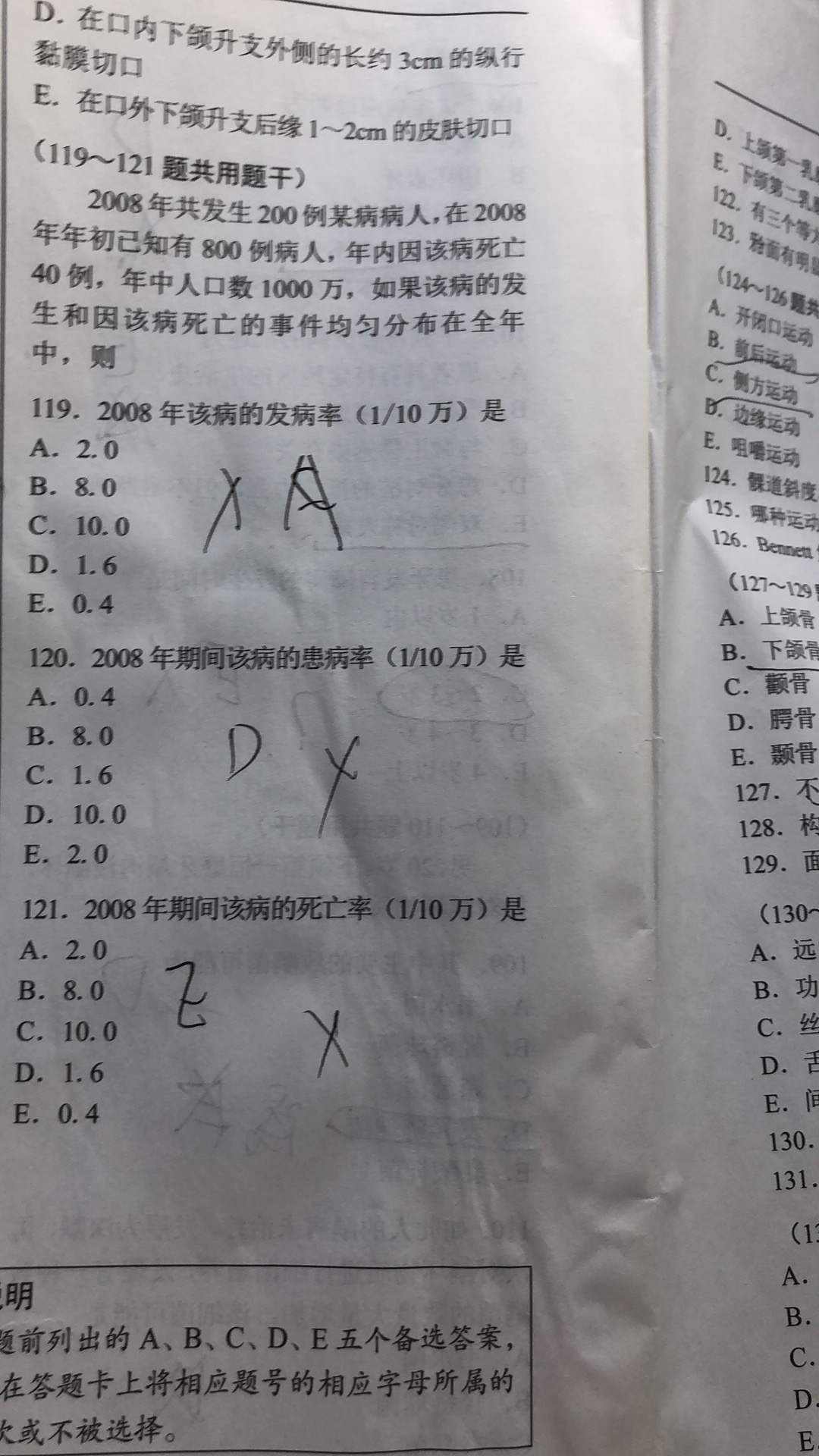 85 ．男， 50 岁。反复发作日腔溃疡 30 余年，多见于唇、颊、舌等部位，侮次 10 余个不等，近 3 年来发作频繁，几乎无间歇期。溃疡较大，愈合时间长，舌部有瘫痕形成。此次悬雍垂出现一大面积的溃疡己 4 周，疼痛影响进食来诊，查外阴、生殖器无病损。该病所属类型是 A ．轻型阿弗他溃疡 B ．饱疹型阿弗他溃疡 C ．敢型阿弗他溃疡 D ．白塞病 E ．唇疤疹85．考点：重型阿弗他溃疡的诊断答案与解析：C。该患者口腔溃疡发作频繁，面积大，持续时间4周，疼痛明显，有瘢痕形成，诊断为重型阿弗他溃疡。故本题选C。冲刺押题卷三第二单元第5题押中5．“长正中”所指的滑动距离为A．由下颌后退接触位自如滑到牙尖交错位B．由牙尖交错位向前滑到下颌后退接触位C．由下颌后退接触位向前滑到牙尖交错位D．由牙尖交错位自如地直向前滑动到下颌后退接触位E．由下颌后退接触位自如地直向前滑动到牙尖交错位5．考点：长正中的概念答案与解析：E。从后退接触位，下颌向前上移动约1mm左右到达牙尖交错位，这两个颌位的关系主要为水平方向的关系。在此移动过程中下颌无偏斜或偏斜＜0.5mm，双侧后牙均匀对称接触，无单侧的咬合性接触，通常将这两个颌位之间的这种无偏斜的以前后向为主的位置关系，称为“长正中”。故本题选E。冲刺押题卷一第一单元第8题押中8．牙膏中含量最多的成分是A．摩擦剂B．洁净剂C．湿润剂D．胶粘剂E．芳香剂8．考点：牙膏的成分答案与解析：A。牙膏是由摩擦剂、湿润剂、洁净剂、胶粘剂、防腐剂、甜味剂、芳香剂、色素和水构成的。摩擦剂是牙膏中含量最多的成分（约20%～60%）。故本题选A。冲刺押题卷一第一单元第21题押中21．牙周炎的局部因素如下，除外A．细菌和菌斑B．软垢和牙石C．食物嵌塞D．饮酒E．咬合创伤21．考点：牙周炎的局部因素答案与解析：D。口腔卫生不良，牙石和牙垢堆积，食物嵌塞，细菌和菌斑作用，咬合创伤，不良充填物和修复体刺激，或压迫牙龈等，都是引起牙周炎的重要局部原因。故本题选D。冲刺押题卷一第而单元第86题押中86．女，35岁。肿块位于右侧颊侧部皮下缓慢生长4年，检查见肿块与皮肤紧密粘连，中央可见1个小色素点，圆形，与周围组织界限明显，质地软，无压痛，可移动，无自觉症状。可诊断为A．皮脂腺囊肿B．皮样囊肿C．表皮样囊肿D．甲状舌管囊肿E．鳃裂囊肿86．考点：皮样囊肿的诊断答案与解析：A。皮脂腺囊肿常见于面部，囊肿呈圆形，位于皮内，可向皮肤表面突出，囊壁与皮肤紧密粘连，中央可有一小色素点，A正确。皮样囊肿和表皮样囊肿与周围组织、皮肤或黏膜均无粘连，且无中央的小色素点；甲状舌管囊肿位于颈正中线；临床第二鳃裂囊肿最多见，常位于颈上部，大多在舌骨水平，胸锁乳突肌上1/3前缘附近。故本题选A。正常乳牙在口腔内存在的最长时间可达A.1～2年B.5～6年C.10～11年D.13～14年E.18年以上答案：C急性腮腺炎，症状酰胺类麻药利多卡因上前牙拔出用于前神经和鼻鄂神经大米饭的菌群海产品中毒的菌群反颌排牙利与前牙咬合平衡下颌骨骨折的复位方法